Information on discussing COVID 19 with individuals with development disabilities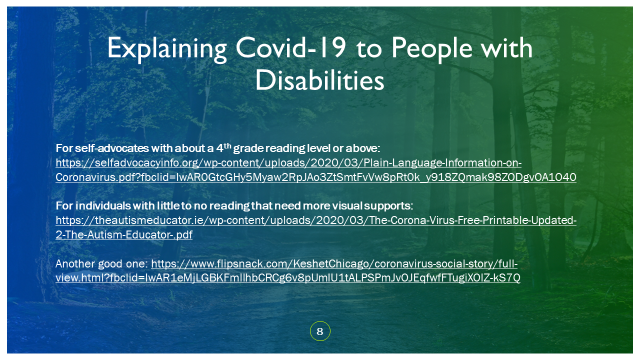 